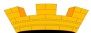 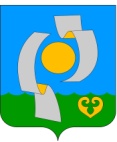 ПОСТАНОВЛЕНИЕ АДМИНИСТРАЦИИ НЫТВЕНСКОГО ГОРОДСКОГО  ПОСЕЛЕНИЯ29.05.2017                                                                                                  №318Об утверждении Порядка ведения реестра муниципальных маршрутов регулярных перевозок Нытвенского городского поселенияВ соответствии со статьей 25 Федерального закона от 13 июля 2015 г. № 220-ФЗ «Об организации регулярных перевозок пассажиров и багажа автомобильным транспортом и городским наземным электрическим транспортом в Российской Федерации и о внесении изменений в отдельные законодательные акты Российской Федерации», Порядком установления, изменения и отмены муниципальных маршрутов регулярных перевозок, а также утверждения и изменения расписаний движения транспортных средств по муниципальному маршруту регулярных перевозок в границах Нытвенского городского поселения, утвержденным Постановлением от 26.04.2017 года № 236,ПОСТАНОВЛЯЮ:1. Утвердить прилагаемый Порядок ведения реестра муниципальных маршрутов регулярных перевозок Нытвенского городского поселения.2. Общему отделу администрации обеспечить размещение настоящего постановления на официальном сайте муниципального образования «Нытвенское городское поселение Пермского края» в сети «Интернет» по адресу: http://nytva.permarea.ru/nytvenskoe/.3. Контроль за исполнением постановления возложить на Теплякову М.И., начальника отдела ЖКХ администрации.Глава городского поселения -глава администрации Нытвенскогогородского поселения                                                                      К.А.ПаркачевУТВЕРЖДЕНПостановлениемадминистрации Нытвенскогогородского поселенияот 29.05.2017 № 318ПОРЯДОКВедения реестра муниципальных маршрутов регулярных перевозок Нытвенского городского поселения1. Настоящий Порядок определяет процедуру формирования и ведения реестра муниципальных маршрутов регулярных перевозок Нытвенского городского поселения (далее - Реестр).2. Ведение Реестра осуществляется отделом ЖКХ администрации Нытвенского городского поселения (далее - Уполномоченный орган).3. В Реестр подлежат включению следующие сведения:3.1. регистрационный номер муниципального маршрута регулярных перевозок (далее - маршрут регулярных перевозок) в Реестре;3.2. порядковый номер маршрута регулярных перевозок, который присвоен ему администрацией Нытвенского городского поселения;3.3. наименование маршрута регулярных перевозок в виде наименований начального остановочного пункта и конечного остановочного пункта по маршруту регулярных перевозок;3.4. наименования промежуточных остановочных пунктов по маршруту регулярных перевозок;3.5. наименования улиц, автомобильных дорог, по которым предполагается движение транспортных средств между остановочными пунктами по маршруту регулярных перевозок;3.6. протяженность маршрута регулярных перевозок;3.7. порядок посадки и высадки пассажиров;3.8. вид регулярных перевозок;3.9. виды транспортных средств и классы транспортных средств, которые используются для перевозок по маршруту регулярных перевозок, максимальное количество транспортных средств каждого класса;3.10. экологические характеристики транспортных средств, которые используются для перевозок по маршруту регулярных перевозок;3.11. дата начала осуществления регулярных перевозок;3.12. наименование, место нахождения юридического лица, фамилия, имя и, если имеется, отчество индивидуального предпринимателя (в том числе участников договора простого товарищества), осуществляющих перевозки по маршруту регулярных перевозок.4. Ведение Реестра осуществляется путем внесения сведений об установлении, отмене и изменении муниципальных маршрутов, а также путем внесения в Реестр иных изменений (далее - реестровые записи).Допускается внесение изменений в Реестр путем утверждения его в новой редакции.5. Реестр ведется по прилагаемой форме (приложение к настоящему Порядку) на бумажном и электронном носителях путем внесения соответствующих реестровых записей.Реестр на бумажном носителе оформляется в формате А4, все листы которого должны быть пронумерованы и прошиты (прошивается, если в Реестре более 1 листа).При несоответствии между записями на бумажном носителе и на электронном носителе приоритет имеют записи на бумажном носителе.6. Учету и включению в Реестр подлежат все фактически действующие муниципальные маршруты регулярных перевозок, организуемых администрацией Нытвенского городского поселения.Сведения о муниципальных маршрутах регулярных перевозок, действующих в Нытвенском городском поселении до вступления в силу настоящего Порядка, подлежат включению Уполномоченным органом в Реестр и размещению на официальном сайте муниципального образования «Нытвенское городское поселение Пермского края» в сети «Интернет» не позднее 10 календарных дней со дня утверждения настоящего Порядка.7. Внесение в Реестр соответствующих реестровых записей осуществляется Уполномоченным органом в следующие сроки:7.1. об установлении или изменении маршрута регулярных перевозок - не позднее 10 календарных дней со дня принятия постановления администрации Нытвенского городского поселения об установлении (изменении) маршрута регулярных перевозок;7.2. об отмене маршрута регулярных перевозок - не позднее 10 календарных дней со дня принятия постановления администрации Нытвенского городского поселения об отмене маршрута регулярных перевозок;7.3. об изменении вида регулярных перевозок - не позднее 10 календарных дней со дня принятия постановления администрации Нытвенского городского поселения об изменении вида регулярных перевозок по соответствующему маршруту регулярных перевозок;7.4. об иных изменениях - не позднее 10 календарных дней со дня поступления в администрацию Нытвенского городского поселения соответствующего документа (вступивший в силу судебный акт, изменение наименования, места нахождения юридического лица, осуществляющего перевозки по маршруту регулярных перевозок, и другие).8. Сведения, включенные в Реестр, размещаются Уполномоченным органом на официальном сайте муниципального образования «Нытвенское городское поселение Пермского края» в сети «Интернет» в сроки, установленные пунктом 7 настоящего Порядка.9. Сведения, включенные в Реестр и размещенные в информационно-телекоммуникационной сети «Интернет», должны быть доступны для ознакомления без взимания платы.Предоставление сведений, содержащихся в Реестре на бумажном носителе, осуществляется Уполномоченным органом по запросам заинтересованных лиц в виде выписок из Реестра, выдаваемых безвозмездно не позднее 30 дней с даты поступления запроса.Приложениек Порядкуведения реестра муниципальныхмаршрутов регулярных перевозокНытвенского городского поселенияФОРМАУТВЕРЖДАЮ:_______________/__________/ «_____» _____________ 201___МПРЕЕСТРмуниципальных маршрутов регулярных перевозокНытвенского городского поселениялист___Согласовано:  Начальник отдела ЖКХ     ______________  /_________________/Исполнитель2   ____________________ /__________________/Рег. № м-та в реестреПор. № м-та.Наим. м-таНаим. пром. ост. пунктовНаим. улиц и авт. дорог по маршруту Прот. м-та, кмПорядок посадки и высадкипассаж.Вид регул. пер.Вид тран.сред.Класс тран.сред.Эк. хар. тран.сред.Мак. кол-во тран.Дата началарег. пер.Наим., Ф.И.О. и мест-ние пер-ка12345678910111213141№1«Магазин «Эльдорадо»»-«Больница»-Музей «Ложки»-«Юбилейный»-«Магазин «Эльдорадо»«Магазин «Эльдорадо»»-«Завод»-«У. Р. Люксембург»-«Магазин «Норман»»-«У. Чкалова»-«Больница»-«У. Чкалова»-«пр. Ленина»- Музей «Ложки»-«ОК «Радужный»-«Школа№1»-«Юбилейный»-«Металлургический завод»-«Автовокзал»-«Завод»-«Магазин «Эльдорадо»Ул. К. Маркса, Набережная пруда, ул. Р. Люксембург, пр. Ленина, ул. Чкалова, пер. Молодежный, ул. Чапаева, пр. Металлургов16,6Высадка и посадка пассажиров производиться на утвержденных остановочных пунктахПо регулируемым тарифамАвтобусZ7C1025000B0000629,3Евро-31110.04.2017ИП Эфендеев Эльдар Акрам оглыГ. Нытва, пр. Ленина,д.6, кв.72ИП Ведерников Д.А. г. Нытва, ул. Т. Самуэли 10-212№2«ЦК и Д»-«Больница»-«ОК «Радужный»-«Магазин «Эльдорадо»»-«У. Пермская»-«ЦК и Д»«ЦК и Д» - «Завод»-«У. Р. Люксембург»-« Магазин «Норман»»-« У. Чкалова»-« Больница»-« У. Чкалова»-« пр. Ленина»-« ОК «Радужный»-« Школа№1»-« Юбилейный»-«Металлургический завод»-«Автовокзал»-«Завод»-« Магазин «Эльдорадо»»-«У. К. Либкнехта»-«Филиха»-«Гараж»-«Техникум»-«У.Некрасоыва»-«У.Пермская»-«У.Ворошилово»-«У.Гагарина»-«Райвоенкомат»-«ЦК и Д»Ул. К. Маркса, Набережная пруда, ул. Р. Люксембург, пр. Ленина, ул. Оборина, пр. Ленина, ул. Чкалова, пер. Молодежный, ул. Чапаева, пр. Металлургов, Набережная пруда, ул. К. Маркса, ул. К. Либкнехта, ул. Пермская, ул. Торговая.23 кмВысадка и посадка пассажиров производиться на утвержденных остановочных пунктахПо регулируемым тарифамАвтобусY7BA09204BB000768Евро-3310.04.201719.11.2016ИП Эфендеев Эльдар Акрам оглыГ. Нытва, пр. Ленина,д.6, кв.72МУП «Нытвенское автотранспортное предприятие» г. Нытва, ул. Володарского, д.863№3«Магазин «Эльдорадо»»-«Больница»-«У. Р. Люксембург»-«ЦК и Д»-«Юбилейный»-«Пожарная часть»-«Магазин «Эльдорадо»«ЦК и Д»-«Завод»-У. Р. Люксембург»-«Магазин «Норман»-«У. Чкалова»-«Больница»-«У.Чкалова»-«пр.Ленина»-«Завод»-«Магазин «Эльдорадо»-«ЦК и Д»-«Завод»-«Юбилейный»-«Сады»-«Боталовский мост»-«Фуфуй»-«У.Луговая»-«Солнечный»-«Пожарная часть»К. Маркса, ул. К. Либкнехта, ул. Пермская, ул. Торговая, Набережная пруда, ул. Р. Люксембург, пр. Ленина, ул. Оборина, ул. Чкалова, пер. Молодежный, ул. Чапаева20,2кмВысадка и посадка пассажиров производиться на утвержденных остановочных пунктахПо регулируемым тарифамАвтобусX7MHDB7BPBM005392Евро-3310.04.201719.11.2016ИП Эфендеев Эльдар Акрам оглыГ. Нытва, пр. Ленина,д.6, кв.72МУП «Нытвенское автотранспортное предприятие» г. Нытва, ул. Володарского, д.864№4«ЦК и Д»-деревня«Белобородово»-«ЦК и Д»«ЦК и Д»-«У. К. Либкнехта»-«Филиха»-«Гараж»-«Техникум»-«У. Некрасова»-деревня«Белобородово»-«У. Пермская»-«У.Ворошилово»-«У. Гагарина»-«Райвоенкомат»-«ЦК и Д»Ул. К. Маркса, ул. К. Либкнехта, ул. Пермская, ул. Дружбы(Белобородово),ул. Торговая19,6кмВысадка и посадка пассажиров производиться на утвержденных остановочных пунктахПо регулируемым тарифамАвтобусМ-2Евро-2119.11.2016МУП «Нытвенское автотранспортное предприятие» г. Нытва, ул. Володарского, д.865№5«ЦК и Д»-«Усть-Нытва»-«Магазин «Эльдорадо»«ЦК и Д»-«Завод»-«Автовокзал»-«Юбилейный»-«Сады»-«Боталовский мост»-«Абрамовка»-«Черемушки»-«Усть-Нытва»К. Маркса, Набережная пруда, пр. Металлургов, Боталовский мост-Усть-Нытва16,8 кмВысадка и посадка пассажиров производиться на утвержденных остановочных пунктахПо регулируемым тарифамАвтобусZ7C225000D0003487Евро-4210.04.2017ИП Эфендеев Эльдар Акрам оглыГ. Нытва, пр. Ленина,д.6, кв.726№6«ЦК и Д»-деревня «Воробьи»-«Магазин «Эльдорадо»«ЦК и Д»-деревня «Воробьи»Ул. К. Маркса,ул. К. Либкнехта, ул. З. Ломовой21,2Высадка и посадка пассажиров производиться на утвержденных остановочных пунктахПо регулируемым тарифамАвтобусX96A64R42F0001377, X96A64R42H0006809Евро-4210.04.2017ИП Эфендеев Эльдар Акрам оглыГ. Нытва, пр. Ленина,д.6, кв.72